خطوة جديدة نحو بناء مدينة مستقبلية ذكية ومستدامة مدينة إكسبو دبي تكشف عن تطوير مشاريع سكنية للارتقاء بجودة الحياة يمكن تنزيل المواد الإعلامية المصاحبة للخبر من هنا دبي، 28 فبراير 2023 – تستعد مدينة إكسبو دبي للكشف عن خطط لتطوير مشاريع سكنية، معلنة انطلاق المرحلة التالية في رحلتها لتصبح مدينة المستقبل الذكية والمستدامة التي تهدف إلى الارتقاء بجودة حياة الإنسان.تشمل المشاريع عدة خيارات سكنية: شقق وبيوت "تاون هاوس" وفلل تتيح لقاطني المدينة فرصة فريدة ليكونوا جزءًا من الرؤية المستقبلية لإكسبو الدولي الإستثنائي الذي أذهل العالم، والعيش في قلب مدينته العريقة ضمن مركز متكامل في الخطة الحضرية الرئيسية لمدينة دبي 2040.وستجسد المجتمعات المتكاملة المستدامة والخضراء والقريبة من المرافق المميزة لمدينة إكسبو دبي، أفضل الممارسات في التصميم المبتكر والصديق للبيئة، مع التركيز على الرفاهية والحياة المستدامة.وقال المهندس أحمد الخطيب، رئيس التطوير والتسليم العقاري في مدينة إكسبو دبي: "تجسد هذه المشاريع السكنية الفريدة التزامنا بروح إكسبو وتمهد الطريق لمدينة متنامية ستكون بمثابة نموذج لمدن المستقبل المتمحورة حول الإنسان والتي توفر لقاطنيها حياة مستدامة ومتوازنة ومتكاملة".وأضاف: "المشروع هو دليل واضح على التزامنا ببناء مستقبل أفضل لدبي وإنشاء مجتمع يعزز أسلوب حياة مستدام، ويرتقي بنوعية الحياة لقاطنيه، وندعو الجميع لاستكشاف تفاصيل المشاريع في الأسابيع القليلة المقبلة".سيتم الكشف عن التفاصيل الكاملة للمشاريع مع افتتاح مركز المبيعات، الواقع في منطقة الاستدامة، في 15 مارس، ويمكن للمهتمين بالتملك في المشاريع السكنية التواصل عبر residential@expocitydubai.ae. سيتمكن السكان من الوصول بسهولة إلى الوجهات المميزة والمتنوعة في مدينة إكسبو 2020 دبي والفعاليات والعروض الثقافية والمكاتب والمرافق الترفيهية وخيارات المطاعم المتنوعة والأماكن الخاصة بالفعاليات، بالإضافة إلى 10 كيلومترات من مسارات ركوب الدراجات ومضمار الجري بطول 5 كيلومترات وملاعب للأطفال و45000 متر مربع من الحدائق.مدينة إكسبو دبي هي أول مجتمع في المنطقة يحقق معايير (ويل) للمجمعات السكنية، والتي تقيس مدى قدرة المجمعات السكنية حول العالم على توفير أسلوب حياة صحي لسكانها. وقد احتفظت مدينة إكسبو دبي بـ 80 في المئة من البنية التحتية لإكسبو 2020، بما في ذلك 123 مبنى حاصل على شهادة "لييد" (الريادة في الطاقة والتصميم البيئي من مجلس المباني الخضراء الأمريكي هو نظام تصنيف المباني الخضراء الأكثر استخدامًا على مستوى العالم): سبعة منها حاصلة على تصنيف "لييد" البلاتيني.  تم حتى الآن بناء ما يقرب من ثلث موقع مدينة إكسبو دبي، والذي يسهل الوصول إليه من المطارات الدولية وميناء جبل علي ويمكن الوصول إليه بسهولة عن طريق المترو.-انتهى- نبذة عن مدينة إكسبو دبيتقوم مدينة إكسبو دبي على أساس اعتقاد راسخ بأنه بإمكان تحالف واسع من الناس الذين يعملون معاً أن يدفع التقدم البشري للمساعدة في صنع مستقبل أكثر استدامة للجميعصممت مدينة إكسبو دبي لتكون نموذجاً للتخطيط الحضري المستدام المستند على الابتكار ولمدن المستقبل الخضراء والممكّنة بالتكنولوجيا والمتمحورة حول الإنسان، والتي تحفز العمل في مسيرتها نحو الحياد الكربوني تحتفي مدينة إكسبو دبي بالابتكار البشري والخيال والبراعة وتعمل على إلهام الأجيال القادمة عبر العديد من البرامج والعروض التعليمية والثقافية والترفيهيةتوفر مدينة إكسبو دبي بيئة مواتية للأعمال ترتكز على التكنولوجيا والابتكار الرقمي وتدعم أهداف التنويع الاقتصادي والتنمية في دولة الإمارات العربية المتحدةمدينة إكسبو دبي وجهة مفضلة لأبرز الأحداث العالمية بما في ذلك مؤتمر الأطراف 28، وتدعم أهداف التنمية المستدامة في دولة الإمارات العربية المتحدةpress.office@expocitydubai.aeللاستفسارات الإعلامية ، يرجى التواصل عبر 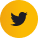 twitter.com/ExpoCityDubai	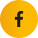 facebook.com/ExpoCityDubai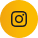 instagram.com/ExpoCityDubai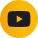 youtube.com/c/ExpoCityDubai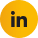 linkedin.com/company/expocitydubai/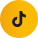 tiktok.com/@expocitydubai